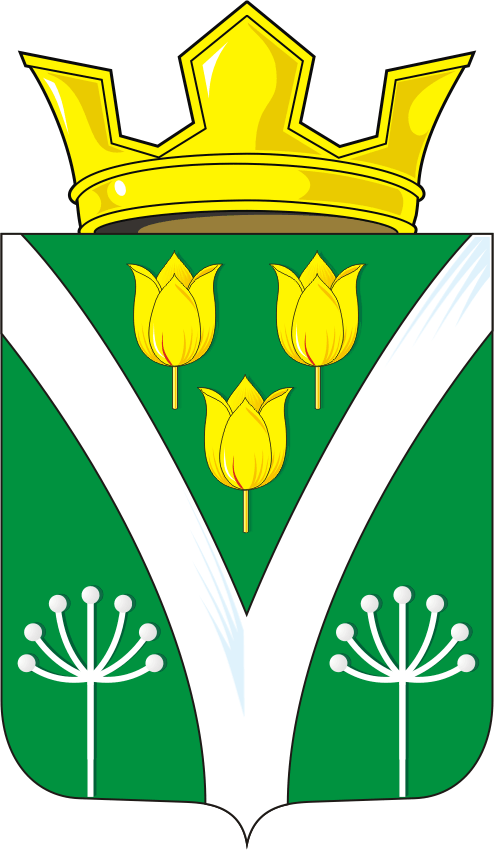 АДМИНИСТРАЦИЯ КАРАГУЗИНСКОГО СЕЛЬСОВЕТА                                  САРАКТАШСКОГО РАЙОНА ОРЕНБУРГСКОЙ ОБЛАСТИП О С Т А Н О В Л Е Н И Е _________________________________________________________________________________________________________15.11.2023	                               с. Карагузино		              	        № 32-пОб утверждении перечней главных администраторов доходов и источников финансирования дефицита бюджета муниципального образования Карагузинский сельсовет Саракташского района	В соответствии со статьей 160.1, пунктом 4 статьи 160.2 Бюджетного кодекса Российской Федерации1. Утвердить перечень главных администраторов доходов бюджета муниципального образования Карагузинский сельсовет Саракташского района согласно Приложению №1 к настоящему постановлению. 2.Утвердить перечень главных администраторов источников финансирования дефицита бюджета муниципального образования Карагузинский сельсовет Саракташского района согласно Приложению № 2 к настоящему постановлению. 3. Контроль за исполнением данного постановления оставляю за собой.4. Постановление вступает в силу со дня его подписания и применяется к правоотношениям, возникающим при составлении и исполнении районного бюджета, начиная с местного бюджета на 2024 год и на плановый период 2025 и 2026 годов и подлежит размещению на официальном сайте администрации Карагузинский сельсовет Саракташского района.Глава сельсовета                                                                       М.Г.ИшбульдинаРазослано: прокурору района, финансовый отдел администрации Саракташского района, официальный сайт, в дело.Приложение №1к постановлению администрации   Карагузинский сельсовет                                                                                                                                                                                от .11.2023 г. № Перечень главных администраторов доходов бюджета муниципального образования Карагузинский сельсовет Саракташского районаПриложение №2к постановлению администрации   Карагузинский сельсовет                                                                                                                                                                                от .11.2023 г. № Перечень главных администраторов источников финансирования дефицита местного бюджетаКВСРКодКодНаименованиеНаименованиеМуниципальное образование Карагузинский сельсоветМуниципальное образование Карагузинский сельсоветМуниципальное образование Карагузинский сельсоветМуниципальное образование Карагузинский сельсоветМуниципальное образование Карагузинский сельсовет1271271 08 04020 01 1000 1101 08 04020 01 1000 110Государственная пошлина за совершение нотариальных действий должностными лицами органов местного самоуправления, уполномоченными в соответствии с законодательными актами Российской Федерации на совершение нотариальных действий 1271271 11 05025 10 0000 1201 11 05025 10 0000 120Доходы, получаемые в виде арендной платы, а также средства от продажи права на заключение договоров аренды за земли, находящиеся в собственности сельских поселений (за исключением земельных участков муниципальных бюджетных и автономных учреждений)1271271 11 05035 10 0000 1201 11 05035 10 0000 120Доходы от сдачи в аренду имущества, находящегося в оперативном управлении органов управления поселений и созданных ими учреждений (за исключением имущества муниципальных бюджетных и автономных учреждений)1271271 11 09045 10 0000 1201 11 09045 10 0000 120Прочие поступления от использования имущества, находящегося в собственности поселений (за исключением имущества муниципальных бюджетных и автономных учреждений, а также имущества муниципальных унитарных предприятий, в том числе казенных)1271271 13 01995 10 0000 1301 13 01995 10 0000 130Прочие доходы от оказания платных услуг (работ) получателями средств бюджетов поселений 1271271 13 02995 10 0000 1301 13 02995 10 0000 130Прочие доходы от компенсации затрат бюджетов сельских поселений1271271 14 02052 10 0000 4101 14 02052 10 0000 410Доходы  от реализации имущества, находящегося в оперативном управлении учреждений, находящихся в ведении органов управления поселений (за исключением имущества муниципальных бюджетных и автономных учреждений),  в части реализации основных средств по указанному имуществу1271271 14 02052 10 0000 4401 14 02052 10 0000 440Доходы  от реализации имущества, находящегося в оперативном управлении учреждений, находящихся в ведении органов управления поселений (за исключением имущества муниципальных бюджетных автономных учреждений), в части реализации материальных запасов по указанному имуществу1271271 14 02053 10 0000 4101 14 02053 10 0000 410Доходы от реализации иного имущества, находящегося в собственности поселений (за исключением имущества муниципальных бюджетных и автономных учреждений, а также имущества муниципальных унитарных предприятий, в том числе казенных) в части реализации основных средств по указанному имуществу1271271 14 02053 10 0000 4401 14 02053 10 0000 440Доходы от реализации иного имущества, находящегося в собственности поселений (за исключением имущества муниципальных бюджетных и  автономных учреждений, а также имущества муниципальных унитарных предприятий, в том числе казенных), в части реализации материальных запасов по указанному имуществу1271271 14 04050 10 0000 4201 14 04050 10 0000 420Доходы от продажи нематериальных активов, находящихся в собственности поселений1271271 16 18050 10 0000 1401 16 18050 10 0000 140Денежные взыскания (штрафы) за нарушение бюджетного законодательства (в части бюджета поселений1271271 16 02020 02 0000 1401 16 02020 02 0000 140Административные штрафы, установленные законами субъектов Российской Федерации об административных правонарушениях, за нарушение муниципальных правовых актов1271271 16 23051 10 0000 1401 16 23051 10 0000 140Доходы от возмещения ущерба при возникновении страховых случаев по обязательному страхованию гражданской ответственности, когда выгодоприобретателями выступают получатели средств бюджетов сельских поселений1271271 16 90050 10 0000 1401 16 90050 10 0000 140Прочие поступления от денежных взысканий (штрафов) и иных сумм в возмещение ущерба, зачисляемые в бюджеты поселений1271271 17 01050 10 0000 1801 17 01050 10 0000 180Невыясненные поступления, зачисляемые в бюджеты поселений1271271 17 15030 10 0002 1501 17 15030 10 0002 150Инициативные платежи, зачисляемые в бюджеты сельских поселений (средства, поступающие на приобретение оборудования для спортивной (игровой, спортивно-игровой) площадки)1271271 17 05050 10 0000 1801 17 05050 10 0000 180Прочие неналоговые доходы бюджетов поселений1271272 02 15001 10 0000 1502 02 15001 10 0000 150Дотации бюджетам поселений на выравнивание бюджетной обеспеченности1271272 02 15002 10 0000 1502 02 15002 10 0000 150Дотации бюджетам поселений на поддержку мер по обеспечению сбалансированности бюджетов1271272 02 16001 10 0000 1502 02 16001 10 0000 150Дотации бюджетам сельских поселений на выравнивание бюджетной обеспеченности из бюджетов муниципальных районов1271272 02 20216 10 0000 1502 02 20216 10 0000 150Субсидии бюджетам сельских поселений на осуществление дорожной деятельности в отношении автомобильных дорог общего пользования, а также капитального ремонта и ремонта дворовых территорий многоквартирных домов, проездов к дворовым территориям многоквартирных домов населенных пунктов1271272 02 35930 10 0000 1502 02 35930 10 0000 150Субвенции бюджетам поселений на государственную регистрацию актов гражданского состояния1271272 02 35118 10 0000 1502 02 35118 10 0000 150Субвенции бюджетам поселений на осуществление первичного воинского учета на территориях, где отсутствуют воинские комиссариаты1271272 02 27576 10 0000 1502 02 27576 10 0000 150Субсидии бюджетам сельских поселений на софинансирование капитальных вложений в объекты государственной (муниципальной) собственности в рамках обеспечения комплексного развития сельских территорий1271272 02 29999 10 0000 1502 02 29999 10 0000 150Прочие субсидии бюджетам сельских поселений1271272 02 49999 10 0000 150 2 02 49999 10 0000 150 Прочие межбюджетные трансферты, передаваемые бюджетам сельских  поселений1271272 04 05099 10 0000 1502 04 05099 10 0000 150Прочие безвозмездные поступления от негосударственных организаций в бюджеты сельских поселений1271272 07 05030 10 0000 180     2 07 05030 10 0000 180     Прочие безвозмездные поступления в бюджеты поселений1271272 08 05000 10 0000 1502 08 05000 10 0000 150Перечисления из бюджетов сельских поселений (в бюджеты поселений) для осуществления возврата (зачета) излишне уплаченных или излишне взысканных сумм налогов, сборов и иных платежей, а также сумм процентов за несвоевременное осуществление такого возврата и процентов, начисленных на излишне взысканные суммыФедеральная налоговая службаФедеральная налоговая службаФедеральная налоговая службаФедеральная налоговая службаФедеральная налоговая служба182 182 1 01 02 010 01 1000 110 1 01 02 010 01 1000 110 Налог на доходы физических лиц с доходов, источником которых является налоговый агент, за исключением доходов, в отношении которых исчисление и уплата налога осуществляются в соответствии со статьями 227, 227.1 и 228 Налогового кодекса Российской Федерации (сумма платежа (перерасчеты, недоимка и задолженность по соответствующему платежу, в том числе по отмененному) 182 182 1 01 02 010 01 2100 110 1 01 02 010 01 2100 110 Налог на доходы физических лиц с доходов, источником которых является налоговый агент, за исключением доходов, в отношении которых исчисление и уплата налога осуществляются в соответствии со статьями 227, 227.1 и 228 Налогового кодекса Российской Федерации (пени по соответствующему платежу) 182 182 1 01 02 010 01 3000 110 1 01 02 010 01 3000 110 Налог на доходы физических лиц с доходов, источником которых является налоговый агент, за исключением доходов, в отношении которых исчисление и уплата налога осуществляются в соответствии со статьями 227, 227.1 и 228 Налогового кодекса Российской Федерации (суммы денежных взысканий (штрафов) по соответствующему платежу согласно законодательству Российской Федерации) 182 182 1 01 02 020 01 1000 110 1 01 02 020 01 1000 110 Налог на доходы физических лиц с доходов, полученных от осуществления деятельности физическими лицами, зарегистрированными в качестве индивидуальных предпринимателей, нотариусов, занимающихся частной практикой, адвокатов, учредивших адвокатские кабинеты, и других лиц, занимающихся частной практикой в соответствии со статьей 227 Налогового кодекса Российской Федерации (сумма платежа (перерасчеты, недоимка и задолженность по соответствующему платежу, в том числе по отмененному) 182 182 1 01 02 020 01 2100 110 1 01 02 020 01 2100 110 Налог на доходы физических лиц с доходов, полученных от осуществления деятельности физическими лицами, зарегистрированными в качестве индивидуальных предпринимателей, нотариусов, занимающихся частной практикой, адвокатов, учредивших адвокатские кабинеты, и других лиц, занимающихся частной практикой в соответствии со статьей 227 Налогового кодекса Российской Федерации (пени по соответствующему платежу) 182 182 1 01 02 030 01 1000 110 1 01 02 030 01 1000 110 Налог на доходы физических лиц с доходов, полученных физическими лицами в соответствии со статьей 228 Налогового кодекса Российской Федерации (сумма платежа (перерасчеты, недоимка и задолженность по соответствующему платежу, в том числе по отмененному) 182 182 1 01 02 030 01 2100 110 1 01 02 030 01 2100 110 Налог на доходы физических лиц с доходов, полученных физическими лицами в соответствии со статьей 228 Налогового кодекса Российской Федерации (пени по соответствующему платежу) 182 182 1 01 02 030 01 3000 110 1 01 02 030 01 3000 110 Налог на доходы физических лиц с доходов, полученных физическими лицами в соответствии со статьей 228 Налогового кодекса Российской Федерации (суммы денежных взысканий (штрафов) по соответствующему платежу согласно законодательству Российской Федерации) 1821821 03 02 231 01 0000 1101 03 02 231 01 0000 110Доходы от уплаты акцизов на дизельное топливо, подлежащие распределению между бюджетами субъектов Российской Федерации и местными бюджетами с учетом установленных дифференцированных нормативов отчислений в местные бюджеты (по нормативам, установленным федеральным законом о федеральном бюджете в целях формирования дорожных фондов субъектов Российской Федерации)1821821 03 02 241 01 0000 1101 03 02 241 01 0000 110Доходы от уплаты акцизов на моторные масла для дизельных и (или) карбюраторных (инжекторных) двигателей, подлежащие распределению между бюджетами субъектов Российской Федерации и местными бюджетами с учетом установленных дифференцированных нормативов отчислений в местные бюджеты (по нормативам, установленным федеральным законом о федеральном бюджете в целях формирования дорожных фондов субъектов Российской Федерации)1821821 03 02 251 01 0000 1101 03 02 251 01 0000 110Доходы от уплаты акцизов на автомобильный бензин, подлежащие распределению между бюджетами субъектов Российской Федерации и местными бюджетами с учетом установленных дифференцированных нормативов отчислений в местные бюджеты (по нормативам, установленным федеральным законом о федеральном бюджете в целях формирования дорожных фондов субъектов Российской Федерации)1821821 03 02 261 01 0000 1101 03 02 261 01 0000 110Доходы от уплаты акцизов на прямогонный бензин, подлежащие распределению между бюджетами субъектов Российской Федерации и местными бюджетами с учетом установленных дифференцированных нормативов отчислений в местные бюджеты (по нормативам, установленным федеральным законом о федеральном бюджете в целях формирования дорожных фондов субъектов Российской Федерации)182 182 1 05 01 011 01 1000 110 1 05 01 011 01 1000 110 Налог, взимаемый с налогоплательщиков, выбравших в качестве объекта налогообложения доходы (сумма платежа (перерасчеты, недоимка и задолженность по соответствующему платежу, в том числе по отмененному) 182 182 1 05 01 011 01 2100 110 1 05 01 011 01 2100 110 Налог, взимаемый с налогоплательщиков, выбравших в качестве объекта налогообложения доходы (пени по соответствующему платежу) 182 182 1 05 01 021 01 1000 110 1 05 01 021 01 1000 110 Налог, взимаемый с налогоплательщиков, выбравших в качестве объекта налогообложения доходы, уменьшенные на величину расходов (в том числе минимальный налог, зачисляемый в бюджеты субъектов Российской Федерации (сумма платежа (перерасчеты, недоимка и задолженность по соответствующему платежу, в том числе по отмененному) 182 182 1 05 01 021 01 2100 110 1 05 01 021 01 2100 110 Налог, взимаемый с налогоплательщиков, выбравших в качестве объекта налогообложения доходы, уменьшенные на величину расходов (в том числе минимальный налог, зачисляемый в бюджеты субъектов Российской Федерации (пени по соответствующему платежу) 182 182 1 05 02 010 02 0000 110 1 05 02 010 02 0000 110 Единый налог на вмененный доход для отдельных видов деятельности 182 182 1 05 02 010 02 1000 110 1 05 02 010 02 1000 110 Единый налог на вмененный доход для отдельных видов деятельности (сумма платежа (перерасчеты, недоимка и задолженность по соответствующему платежу, в том числе по отмененному) 182 182 1 05 02 010 02 2100 110 1 05 02 010 02 2100 110 Единый налог на вмененный доход для отдельных видов деятельности (пени по соответствующему платежу) 182 182 1 05 02 010 02 3000 110 1 05 02 010 02 3000 110 Единый налог на вмененный доход для отдельных видов деятельности (суммы денежных взысканий (штрафов) по соответствующему платежу согласно законодательству Российской Федерации) 182 182 1 05 03 010 01 0000 110 1 05 03 010 01 0000 110 Единый сельскохозяйственный налог 182 182 1 05 03 010 01 1000 110 1 05 03 010 01 1000 110 Единый сельскохозяйственный налог (сумма платежа (перерасчеты, недоимка и задолженность по соответствующему платежу, в том числе по отмененному) 182 182 1 05 03 010 01 2100 110 1 05 03 010 01 2100 110 Единый сельскохозяйственный налог (пени по соответствующему платежу) 1821821 06 01 030 10 1000 1101 06 01 030 10 1000 110Налог на имущество физических лиц, взимаемый по ставкам, применяемых к объектам налогообложения, расположенных в границах поселений1821821 06 01 030 10 2100 1101 06 01 030 10 2100 110Налог на имущество физических лиц, взимаемый по ставкам, применяемый к объектам налогообложения, расположенным в границах сельских поселений (пени по соответствующему платежу)1821821 06 06 033 10 1000 1101 06 06 033 10 1000 110Земельный налог с организаций, обладающих земельным участком, расположенным в границах сельских поселений (сумма платежа (перерасчеты, недоимка и задолженность по соответствующему платежу, в том числе по отмененному)1821821 06 06 033 10 2100 1101 06 06 033 10 2100 110Земельный налог с организаций, обладающих земельным участком, расположенным в границах сельских поселений (пени по соответствующему платежу)1821821 06 06 043 10 1000 1101 06 06 043 10 1000 110Земельный налог с физических лиц, обладающих земельным участком, расположенным в границах сельских поселений (сумма платежа (перерасчеты, недоимка и задолженность по соответствующему платежу, в том числе по отмененному)1821821 06 06 043 10 2100 1101 06 06 043 10 2100 110Земельный налог с физических лиц, обладающих земельным участком, расположенным в границах сельских поселений (перерасчеты, недоимка и задолженность)Код главыКод группы, подгруппы, статьи и вида источниковНаименование127Администрация Карагузинского сельсовета12701 00 00 00 00 0000 000Источники внутреннего финансирования дефицитов бюджетов12701 05 00 00 00 0000 000Изменение остатков средств на счетах по учету средств бюджета12701 05 00 00 00 0000 500Увеличение остатков средств бюджета12701 05 02 00 00 0000 500Увеличение прочих остатков средств бюджета12701 05 02 01 00 0000 510Увеличение прочих остатков денежных средств12701 05 02 01 10 0000 510Увеличение прочих остатков денежных средств местных бюджетов 12701 05 00 00 00 0000 600Уменьшение остатков средств бюджетов12701 05 02 00 00 0000 600Уменьшение прочих остатков средств бюджетов12701 05 02 01 00 0000 610Уменьшение прочих остатков денежных средств12701 05 02 01 10 0000 610Уменьшение прочих остатков денежных средств местных бюджетов